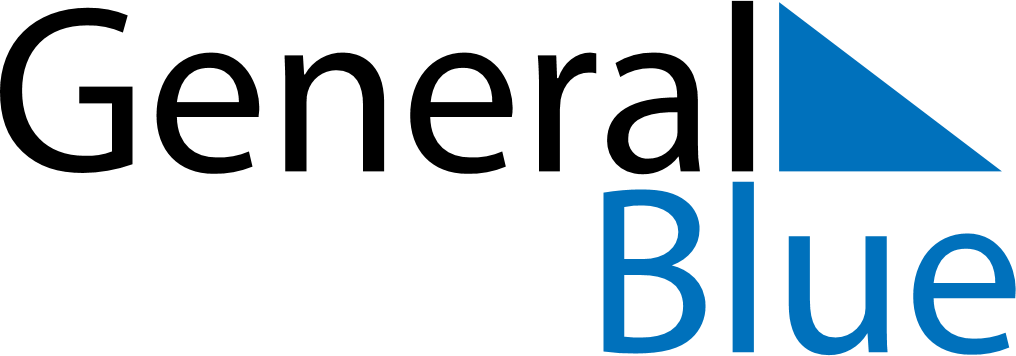 June 2024June 2024June 2024June 2024June 2024June 2024June 2024Dzuer, Dzabkhan, MongoliaDzuer, Dzabkhan, MongoliaDzuer, Dzabkhan, MongoliaDzuer, Dzabkhan, MongoliaDzuer, Dzabkhan, MongoliaDzuer, Dzabkhan, MongoliaDzuer, Dzabkhan, MongoliaSundayMondayMondayTuesdayWednesdayThursdayFridaySaturday1Sunrise: 4:34 AMSunset: 8:35 PMDaylight: 16 hours and 1 minute.23345678Sunrise: 4:33 AMSunset: 8:36 PMDaylight: 16 hours and 2 minutes.Sunrise: 4:32 AMSunset: 8:37 PMDaylight: 16 hours and 4 minutes.Sunrise: 4:32 AMSunset: 8:37 PMDaylight: 16 hours and 4 minutes.Sunrise: 4:32 AMSunset: 8:38 PMDaylight: 16 hours and 5 minutes.Sunrise: 4:31 AMSunset: 8:39 PMDaylight: 16 hours and 7 minutes.Sunrise: 4:31 AMSunset: 8:39 PMDaylight: 16 hours and 8 minutes.Sunrise: 4:30 AMSunset: 8:40 PMDaylight: 16 hours and 10 minutes.Sunrise: 4:30 AMSunset: 8:41 PMDaylight: 16 hours and 11 minutes.910101112131415Sunrise: 4:29 AMSunset: 8:42 PMDaylight: 16 hours and 12 minutes.Sunrise: 4:29 AMSunset: 8:42 PMDaylight: 16 hours and 13 minutes.Sunrise: 4:29 AMSunset: 8:42 PMDaylight: 16 hours and 13 minutes.Sunrise: 4:29 AMSunset: 8:43 PMDaylight: 16 hours and 14 minutes.Sunrise: 4:29 AMSunset: 8:44 PMDaylight: 16 hours and 15 minutes.Sunrise: 4:28 AMSunset: 8:44 PMDaylight: 16 hours and 15 minutes.Sunrise: 4:28 AMSunset: 8:45 PMDaylight: 16 hours and 16 minutes.Sunrise: 4:28 AMSunset: 8:45 PMDaylight: 16 hours and 17 minutes.1617171819202122Sunrise: 4:28 AMSunset: 8:46 PMDaylight: 16 hours and 17 minutes.Sunrise: 4:28 AMSunset: 8:46 PMDaylight: 16 hours and 18 minutes.Sunrise: 4:28 AMSunset: 8:46 PMDaylight: 16 hours and 18 minutes.Sunrise: 4:28 AMSunset: 8:47 PMDaylight: 16 hours and 18 minutes.Sunrise: 4:28 AMSunset: 8:47 PMDaylight: 16 hours and 18 minutes.Sunrise: 4:29 AMSunset: 8:47 PMDaylight: 16 hours and 18 minutes.Sunrise: 4:29 AMSunset: 8:47 PMDaylight: 16 hours and 18 minutes.Sunrise: 4:29 AMSunset: 8:48 PMDaylight: 16 hours and 18 minutes.2324242526272829Sunrise: 4:29 AMSunset: 8:48 PMDaylight: 16 hours and 18 minutes.Sunrise: 4:30 AMSunset: 8:48 PMDaylight: 16 hours and 18 minutes.Sunrise: 4:30 AMSunset: 8:48 PMDaylight: 16 hours and 18 minutes.Sunrise: 4:30 AMSunset: 8:48 PMDaylight: 16 hours and 17 minutes.Sunrise: 4:30 AMSunset: 8:48 PMDaylight: 16 hours and 17 minutes.Sunrise: 4:31 AMSunset: 8:48 PMDaylight: 16 hours and 16 minutes.Sunrise: 4:31 AMSunset: 8:48 PMDaylight: 16 hours and 16 minutes.Sunrise: 4:32 AMSunset: 8:48 PMDaylight: 16 hours and 15 minutes.30Sunrise: 4:33 AMSunset: 8:47 PMDaylight: 16 hours and 14 minutes.